ПОСТАНОВЛЕНИЕОт                      2013 года                                                                                                 №пос. КизнерО передаче ставокВ целях реализации ст.41 Федерального закона «Об образовании в Российской Федерации» №273-ФЗ от 29 декабря 2012 годаАдминистрация муниципального образования «Кизнерский район» ПОСТАНОВЛЯЕТ:Заведующим муниципальных бюджетных дошкольных образовательных учреждений с 25 декабря 2013 года исключить из штатного расписания ставки медицинских работников: Кизнерский детский сад № 1 - 1,5 ставкиКизнерский детский сад № 2 - 1,0 ставкаКизнерский детский сад № 4 – 1,5 ставкиКизнерский детский сад № 5 – 1,5 ставкиКизнерский детский сад № 7 – 1,0 ставкаЯгульский детский сад            - 1,0 ставка                            Итого:           - 7,5 ставок        Главному врачу Муниципального бюджетного учреждения здравоохранения «Кизнерская центральная районная больница»  включить в штатное расписание 7,5 ставок среднего медицинского персонала.Контроль за исполнением настоящего постановления оставляю за собой.Глава АдминистрацииМО «Кизнерский район»                                                                                   М.А.ГазизуллинСогласовано:Зам. Главы АдминистрацииМО «Кизнерский район» по социальным вопросам                                                                                    Н.А. ЖихареваНачальник Управленияобразования Администрации МО «Кизнерский район»                                                                                                                                  В.С. ОреховаГлавный врач МБУЗ      «Кизнерская центральнаярайонная больница»                                                                                          И.Н. МалмыгинаЗам. Главы АдминистрацииМО «Кизнерский район»по финансовым вопросам                                                                                      П.Б.ГорбуновИ.о. начальника  правового отделаАдминистрации МО «Кизнерский район»                                                           А.Н. Баранов    Администрациямуниципального образования «Кизнерский район»Удмуртской Республики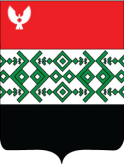 Удмурт Элькунысь «Кизнер ёрос» муниципал кылдытэтлэн администрациез                           проектУдмурт Элькунысь «Кизнер ёрос» муниципал кылдытэтлэн администрациез                           проект